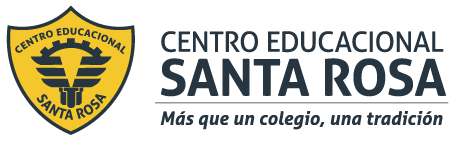 DIRECCIÓN ACADÉMICADEPARTAMENTO DE ELECTRÓNICARespeto – Responsabilidad – Resiliencia – Tolerancia 
 La siguiente guía debes imprimirla  o copiarla,  para desarrollarla y pegarla en el cuaderno de Montaje de Equipos Industriales.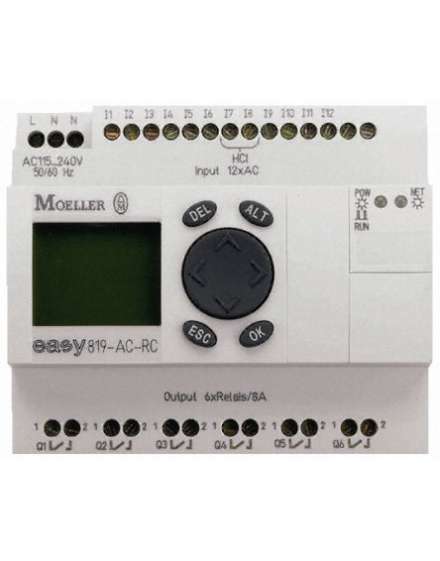 Tabla de símbolo  de compuertas lógicas y su sentencia ladder  La tabla anterior resume lo visto en la guías anteriores, donde hemos visto las sentencias ladder correspondiente a las diferentes compuertas lógicas que utilizamos en sistemas digitales. Esta vez veremos el siguiente circuito: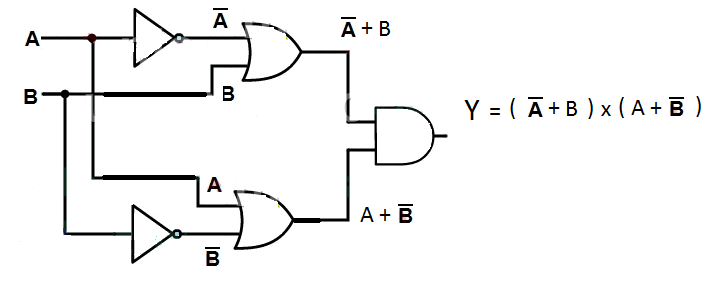 Tenemos las siguientes compuertas:2 Not, 2 Or y una AndEl resultado según la ecuación de boole es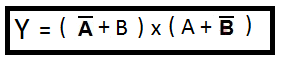 Reemplazando todas las combinaciones de la tabla de verdad00 = (1+0) x (0+1) = 101 = (1+1) x (0+0) = 010 = (0+0) x (1+1) = 011 = (0+1) x (1+0) = 1 Y esta queda de la siguiente forma:A   B|  Y               0   0 | 10   1 | 01   0 | 01   1 | 1    Para pasar el circuito a lenguaje ladder se comienza del final hacia la entrada.    Desde la salida “Y”, luego viene una compuerta “And” que en ladder son las dos entradas en serie.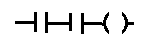 Entonces dejamos el espacio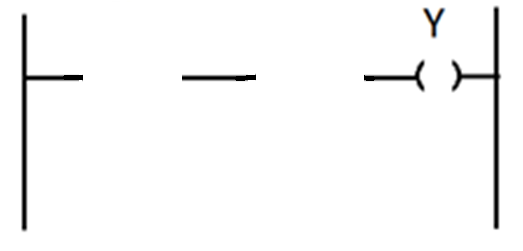 Luego cada entrada es una compuerta Or, esta compuerta tiene las suyas en paralelo.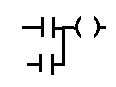 Entonces reemplazamos en el programa ladder y nos queda: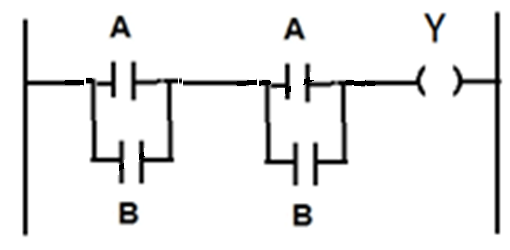 Luego vienen las compuertas Not  las cuales al incluirlas, la sentencia lader  nos queda de la siguiente forma: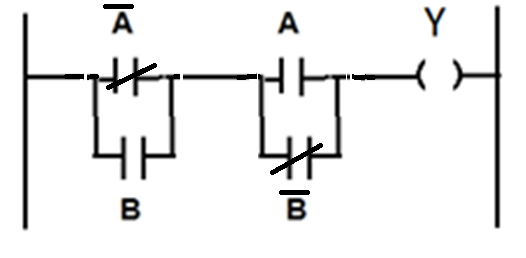 Y la tabla de verdad queda como:A   B|  Y               0   0 | 10   1 | 01   0 | 01   1 | 1Actividad    Los siguientes circuitos de compuertas lógicas,  resuélvelos en forma digital y transfórmalos a lenguaje ladder al igual que el ejemplo anterior.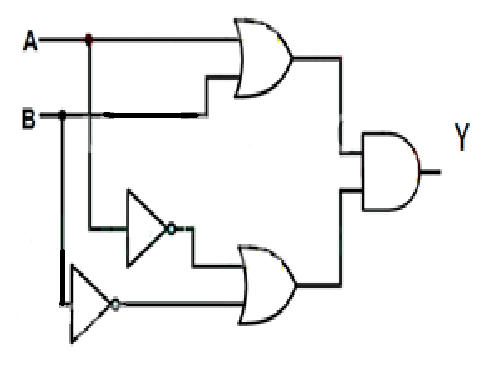      B)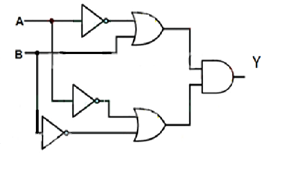 DETECCION DE FALLAS Recuerda que una señal Alterna tiene los siguientes parámetros: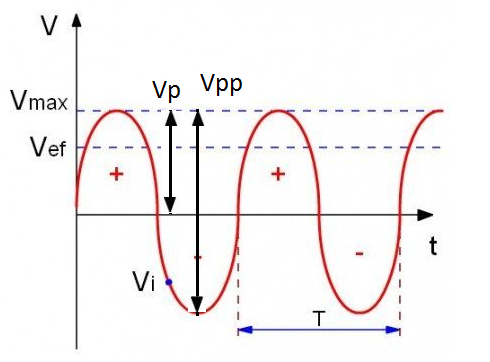 1.- Analizando el grafico anterior  y con la información dada en las guías anteriores define los siguientes términos:Valor peakValor peak to peakValor RMSPeriodoFrecuencia2.- Los parámetros anteriores se relacionan matemáticamente como sigue:Vpp = 2xVp,          Vrms =  Vp/         ,     Frecuencia = 1 / Periodo    donde la frecuencia se mide en  Hertz y el Periodo en Segundos, con sus múltiplos y submúltiplos.1ms = 1 mili segundo =  0,001 seg                                      1 us = 1 micro segundo = 0,000001 seg                               1 ns = 1 nano segundo = 0,000000001 seg1 ps = 1 pico segundo = 0,000000000001 seg1 KHz  = 1.000 Hz 1 MHz = 1.000.000 Hz 1 GHz = 1.000.000.000 HzCon la ayuda de la información dada, completa las siguientes tablas:Recuerda consultar al Profesor Marco Guzmán ó Profesor Oscar Conejero al correo electrónico electronicacestarosa@gmail.com si tienes algunas preguntas o dudas.Vp            VppVrms600v225v220v500v380vPeriodo (T)Frecuencia  (f)100 hz100 useg60 Khz0,4  mseg